Bellwork #2January 2, 2020Where do you think this picture was taken?How does this location relate to the poem?What other locations have played a part in Evangeline so far?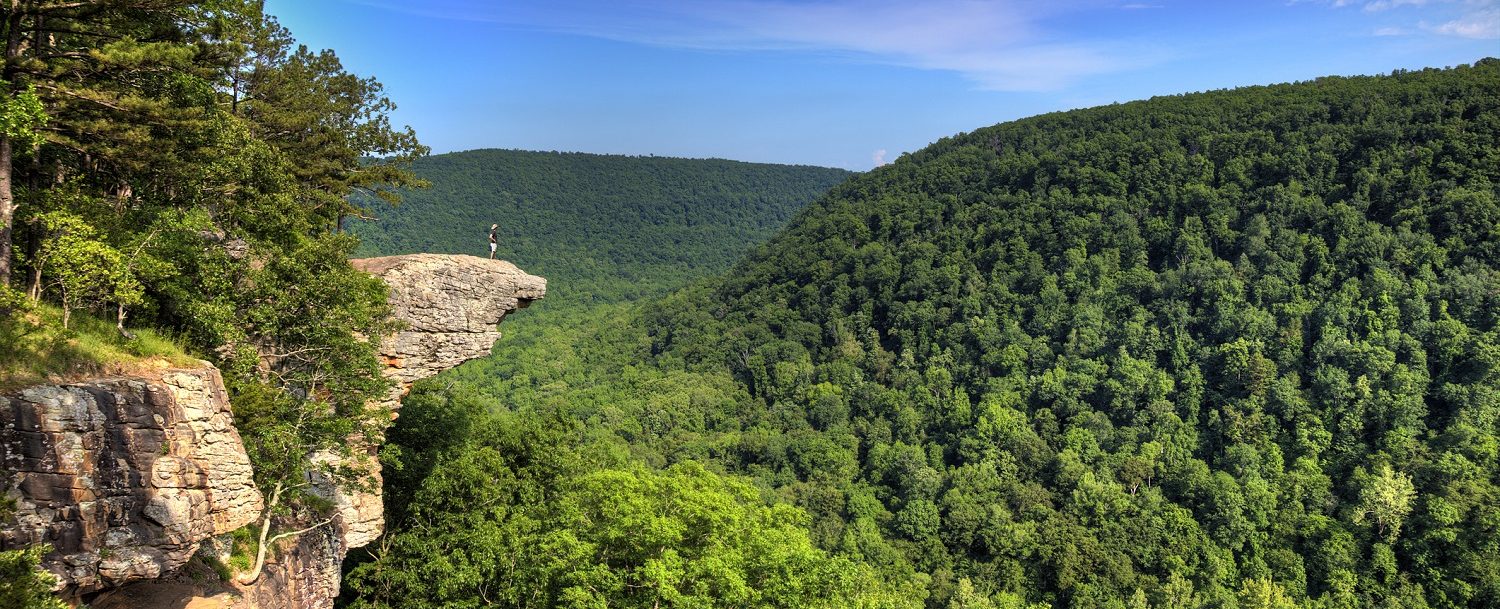 